Уважаемый Игорь Александрович!	Во исполнение пункта 13 Перечня поручений по итогам совещания с главами администраций городских округов и муниципальных районов Ростовской области от 25.08.2021 Администрация Миллеровского района сообщает следующее.МУ  Управлением образования Миллеровского района разработаны и реализуются «Меры по организации муниципальной комплексной системы профилактике суицидального поведения обучающихся, по оказанию социально-педагогической и психологической поддержке детей и подростков в кризисных ситуациях, индивидуально ориентированной комплексной помощи семьям, находящимся в социально опасном положении», утвержденные 25.04.2021.       Профилактическая работа ведется в соответствии с планом мероприятий по профилактике семейного неблагополучия, суицидального поведения, жестокого обращения и насилия в отношении несовершеннолетних, который разрабатывается на каждый учебный год.       Ведется постоянная работа с «Банком данных семей, находящихся  в социально опасном положении» и детьми «группы риска»,  дважды в год общеобразовательными учреждениями проводится мониторинг раннего выявления детей, склонных к суицидальному поведению, согласно методических рекомендаций по выявлению детей «группы риска» суицидального поведения с использованием методики взаимодействия с лицами, имеющими суицидальные наклонности.        Образовательные учреждения в своей работе следуют порядку информированию и механизму взаимодействия специалистов образовательных учреждений с другими специалистами органов системы профилактики в соответствии с приказом МУ УО от 2.10.2021 № 616 «О мерах по профилактике суицидов среди обучающихся и механизме взаимодействия при совершении или попытке суицида несовершеннолетнего».         В каждом образовательном учреждении есть информационные стенды, где размещена информация о детских телефонах доверия, телефоны и список учреждений и специалистов, оказывающих консультационную помощь учащимся в кризисных ситуациях, а также координаты специализированных служб для оказания экстренной помощи.         В текущем учебном году разработаны  и направлены в образовательные учреждения рекомендации, памятки для детей, памятки для родителей о правилах поведения в кризисной ситуации, о службах и специалистах, способных оказать срочную квалифицированную помощь.         Необходимая информация по организации профилактической работы и оказания помощи детям, попавшим в кризисную ситуацию, размещена на сайте МУ Управление образования Миллеровского района.        Каждым общеобразовательным учреждением разработаны и реализуются программы по оказанию индивидуально ориентированной комплексной помощи детям и семьям, находящимся в социально опасном положении.       В настоящее время в профилактической работе с обучающимися задействованы 29 педагогов-психологов, 7 социальных педагогов, 56 общественных инспекторов по охране прав детства и 32 школьных уполномоченных по правам ребенка.        В январе – феврале 2022 года в школах города и района были проведены родительские собрания «Подростковый суицид».Своевременно и в полном объеме информация о проводимой профилактической работе предоставляется в Министерство образования области и Администрацию Миллеровского района. Вопросы профилактики суицидов и предупреждению насилия в отношении несовершеннолетних регулярно поднимаются на совещаниях с руководителями образовательных учреждений, заместителями директоров по воспитательной работе, рассматриваются на районных методических объединениях педагогов муниципальных образовательных учреждений.                Обеспечение комплексной безопасности детей и подростков, предупреждению детского травматизма и суицидального поведения, а также своевременное принятие мер, направленных на оказание оперативной помощи, нуждающихся в поддержке несовершеннолетним и их семьям, находятся в Управлении образования на постоянном контроле.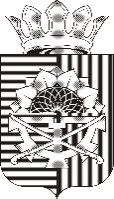 АдминистрацияМиллеровского районаЛенина ул., д. 6, г. Миллерово, Ростовская обл., 346130Тел.: +7 (86385) 2-68-69,факс: +7 (86385) 2-68-63E-mail:  admil@millerovo.donpac.ruhttp://www.millerovoland.ruНа Пр.засед.№ 80 от 27.08.2021 Первому заместителю Губернатора Ростовской областиГуськову И.А.  глава администрации по социальным вопросам – начальник отдела по вопросам социальной сферы